Методическая тема ГБОУ РК «Карельский кадетский корпус имени Александра Невского»на 2023 — 2026 гг.«Введение новых ФООП и обновлённых ФГОС ООО и СОО в учреждении»Цель — создание условий для введения и реализации новых ФООП и обновлённых ФГОС ООО и СОО в учреждении.Задачи:1. Обучение кадров. 2. Освоение и использование методических ресурсов по данному направлению в педагогической практике (Единого содержания общего образования, электронной библиотеки, конструкторов, учебников и т.д.). 3. Формирование и корректировка ООП ООО, ООП СОО  и рабочих программ учебных предметов, учебных курсов (в том числе курсов внеурочной деятельности) в соответствии с новыми требованиями.4. Работа с родительской общественностью по популяризации содержания новых ФООП и обновлённых ФГОС ООО и СОО.5. Приведение работы МО и ТГ в учреждении в соответствие с общей методической темой.Результат — создание в учреждении условий, соответствующих требованиям обновлённых ФГОС ООО и СОО и осуществление образовательного процесса в соответствии с этими условиями; реализация новых ФООП.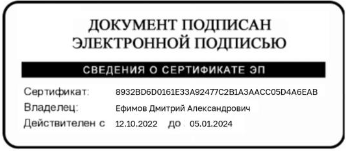 